СЧАСТЛИВАЯ СЕМЬЯ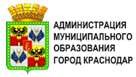 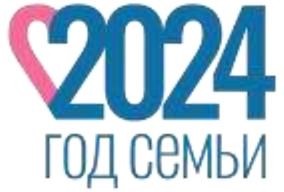 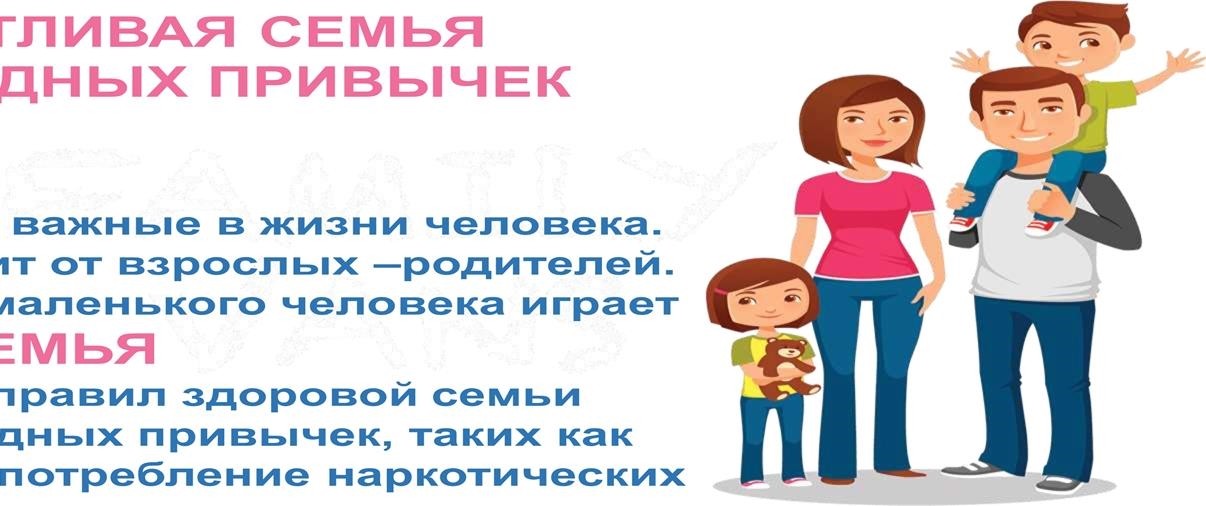 БЕЗ ВРЕДНЫХ ПРИВЫЧЕКДетские годы — самые важные в жизни человека. Как они пройдут, зависит от взрослых –родителей. Главную роль в жизни маленького человека играетСЕМЬЯОдним из главных правил здоровой семьи является отказ от вредных привычек, таких как курение, алкоголизм и употребление наркотических средств, зависимость от гаджетов,неправильное питание.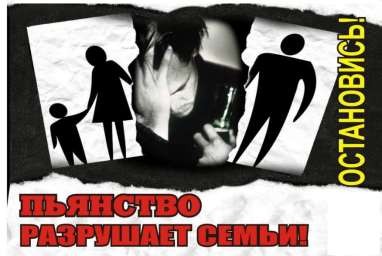 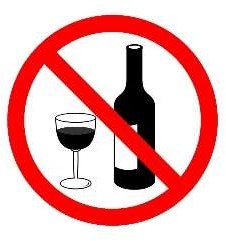 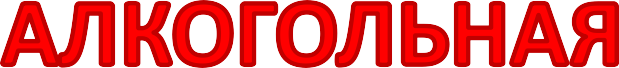 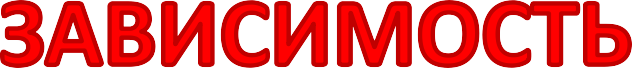 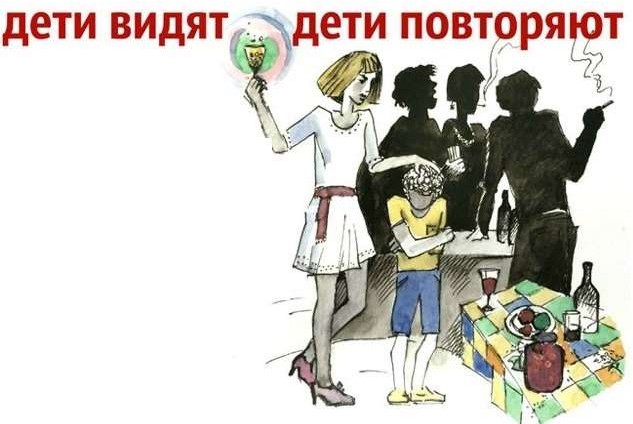 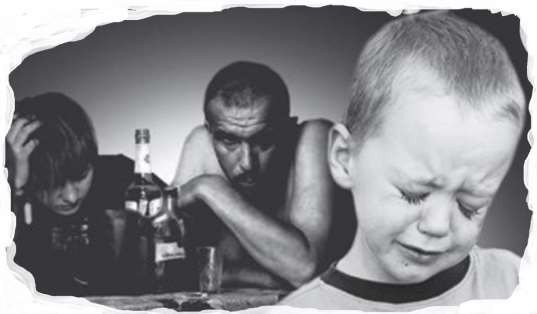 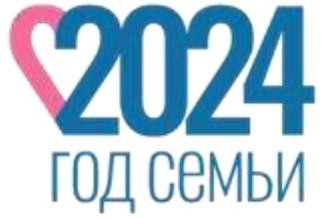 	В 60-80% случаев причиной распада браков является употребление алкоголяВ семьях, где употребляюталкоголь, в 5 раз чащерождаются физически ипсихически неполноценные детиАлкоголь – это яд!Он уничтожает все живое, он убивает надежды и мечты о прекрасномбудущем..В развитиизависимости оталкоголя у подростковрешающую роль играют дурныепримеры родителей, употреблениеалкоголя в семье.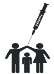 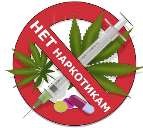 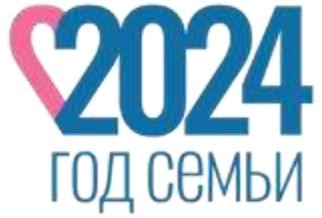 Что делать, если возникли подозрения?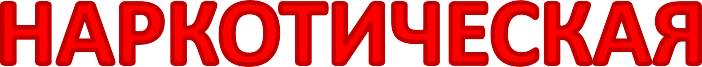 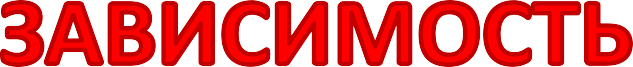 Не отрицайте Ваши подозрения.Не набрасывайтесь на ребенка с обвинениями.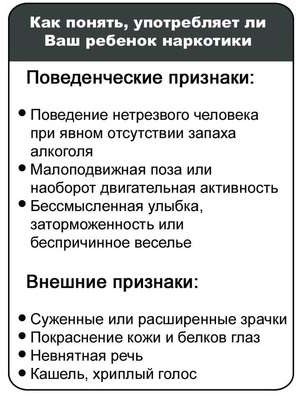 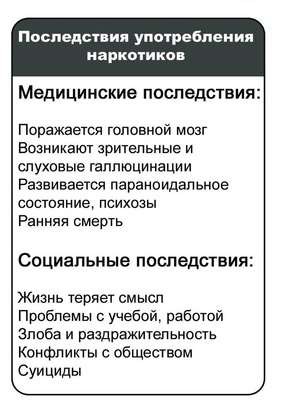 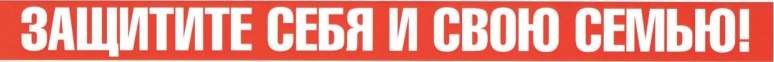 Поговорите с ребенком честно и доверительно. Не начинайтеразговор, пока Вы не справитесь с Вашими чувствами.Если ребенок не склонен обсуждать с Вами этот вопрос, не настаивайте. Будьте откровенны сами, говорите о Ваших опасениях и переживаниях. Предложите помощь.Важно, чтобы Вы сами былиобразцом для подражания. Ваш ребенок видит ежедневно, как вы справляетесь сами со своими зависимостями, пусть даже и не такими опасными, как наркотик.Обратитесь к специалисту! Химическая зависимость не проходит сама собой.Она только усугубляется.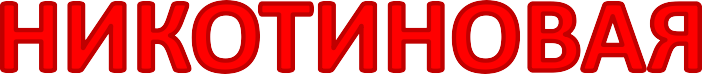 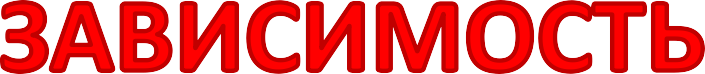 ЗАДУМАЙТЕСЬ О СУДЬБЕ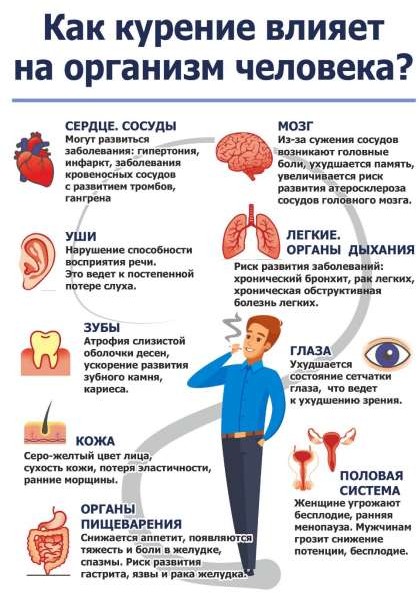 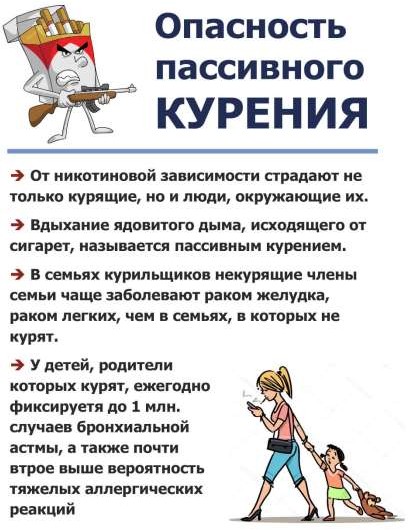 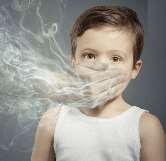 ДЕТЕЙ!Бросьте курить, не подавайте плохойпример!Ведь курение – ни к чему хорошему не приводит, только к беде!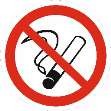 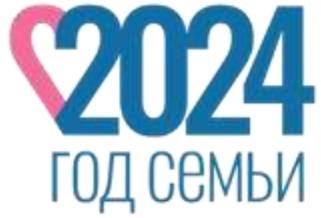 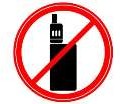 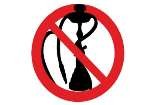 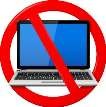 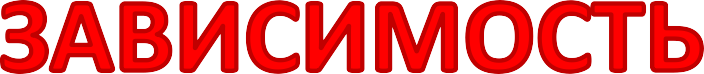 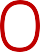 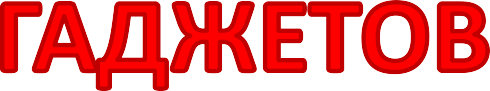 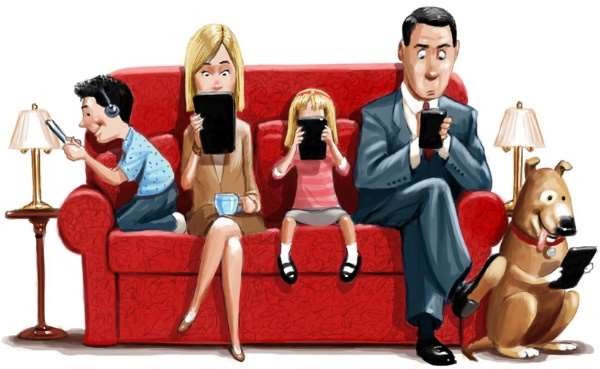 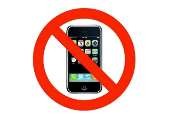 Жизнь - не игра,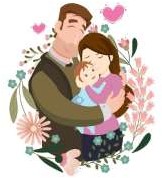 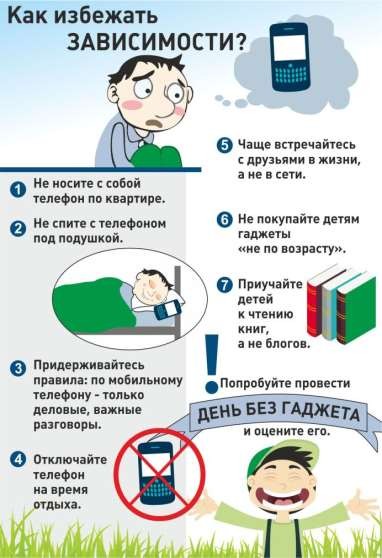 перезагрузкине будет!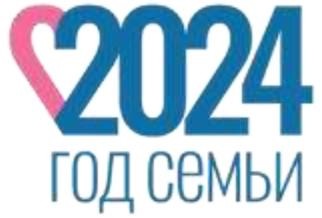 Успевайте любитьсвоих близких!БерегитеИсследования показали, что в семьях, где дети и родители постоянно едят вместе, и взрослые, и дети более полноценны, эмоционально сильны и имеют лучшее психическое здоровье.Семейный ужин помогает детям учиться тому,что будет им полезно на протяжении всейздоровье своей семьи!взрослой жизни. Они улучшат свои коммуникативные навыки и привыкнутслушать окружающих.Члены семьи научатся делать выбор в пользу здоровой пищи. В семьях, где готовят обед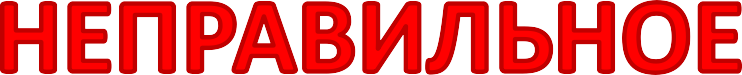 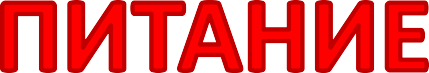 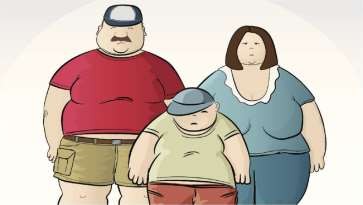 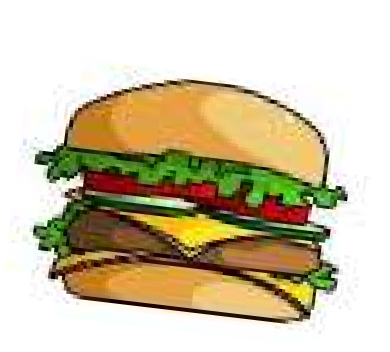 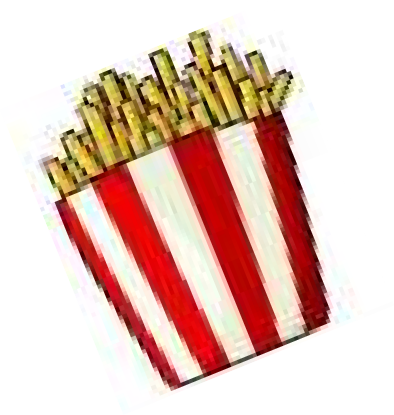 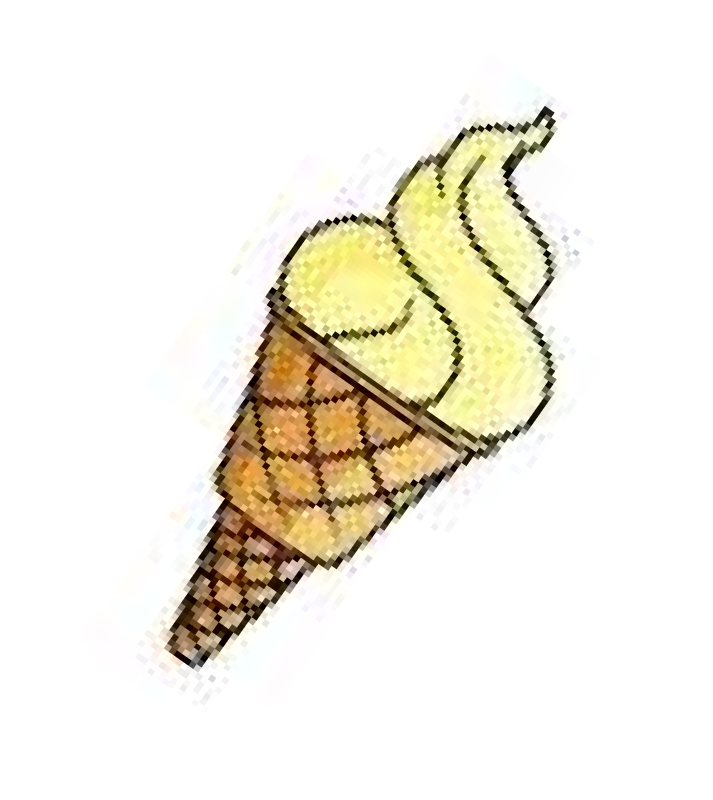 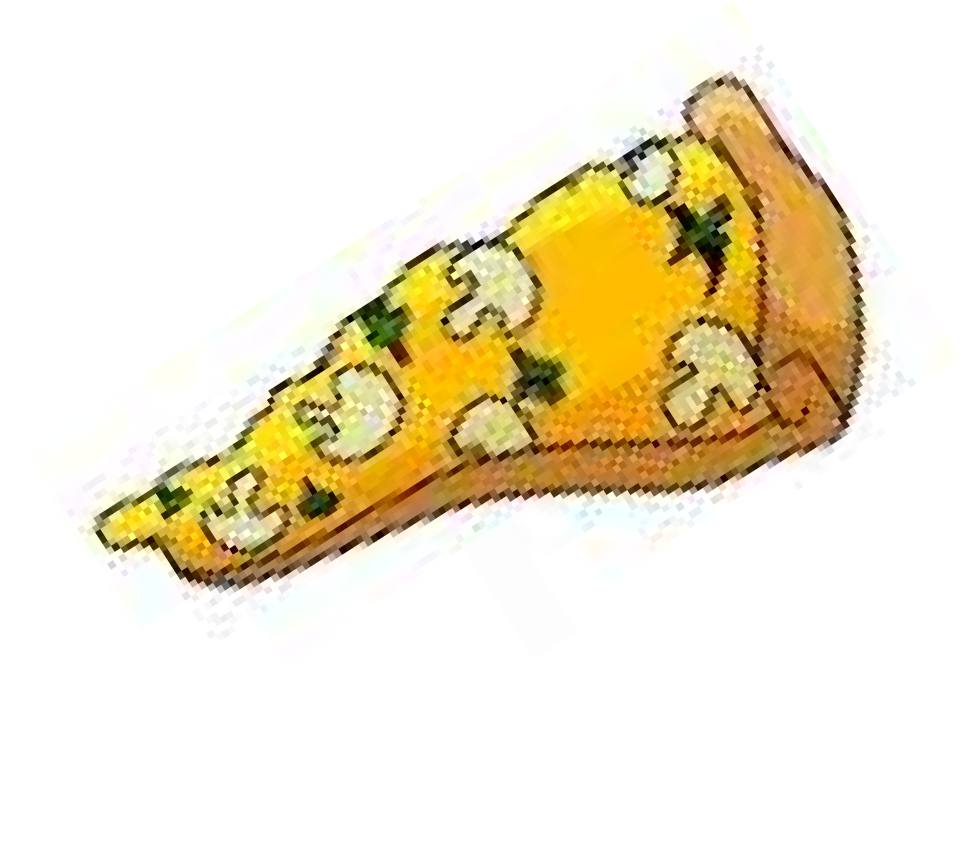 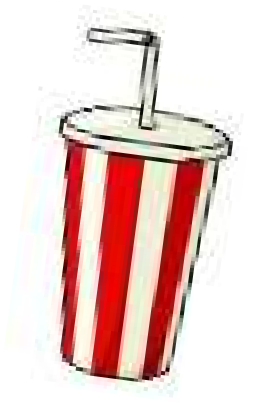 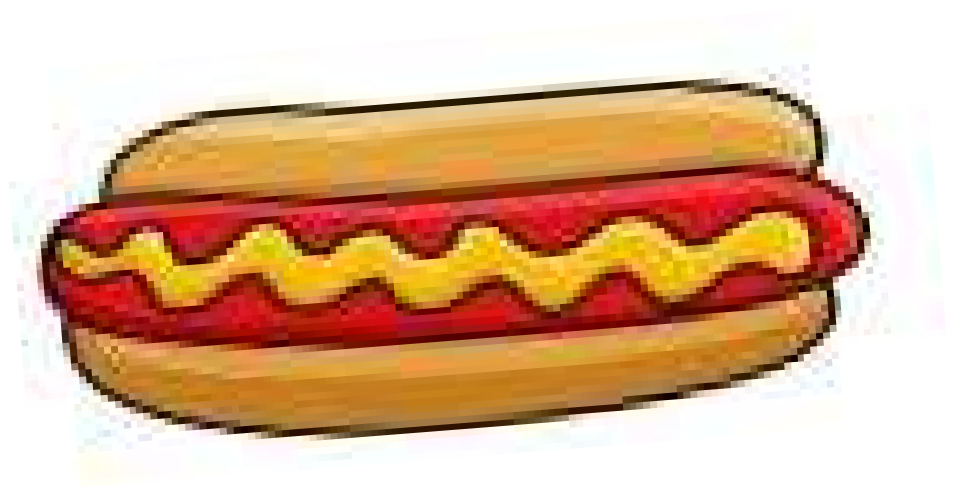 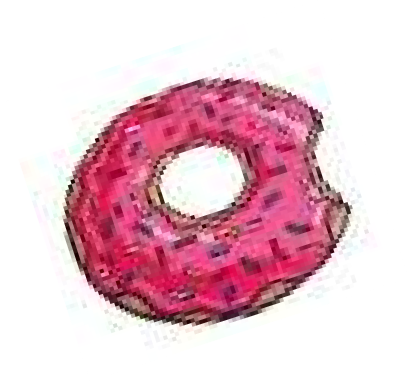 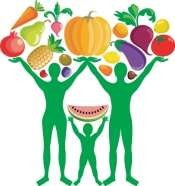 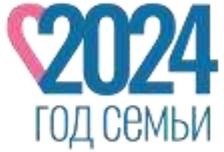 Привычка употреблять «фаст фуд» все более популярна в российских семьях. Такая еда довольно скудна в плане полезных веществ и витаминов, которые требуются нашему организму для бесперебойного функционирования, но зато в состав включает компоненты, содержащие в переизбытке жиры, сахар и углеводы, а в процессе приготовления, нередко, образуются канцерогены, имножество других вредных веществ.Большое количество углеводов и жиров не усваивается организмом и откладывается в виде жировых отложений, а в совокупности с малоподвижным образом жизни может привести к ожирению, из которого вытекает целый ряд опасных последствий для здоровья и даже жизни.Питайтесь правильно!вместе, дети будут менее склонны к фаст-фудуи будут больше ценить фрукты и овощи.Обмен мыслями, опытом и простой факт того, что каждый будет наслаждаться атмосферой, укрепит эмоциональные узы и чувство принадлежности к группе, котораябезоговорочно ценит вас.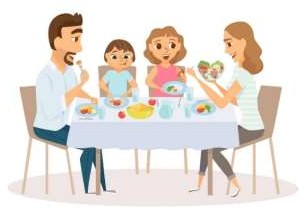 